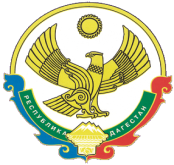 Государственное бюджетное учреждение Республики Дагестан «Республиканская стоматологическая поликлиника им. М. Максудова»Приказ №________ от 12.12.2016г.«Об исполнении законодательства о противодействии коррупции»На основании поручения от  августа 2016 г№01-15/1-09-58/16 к письму МЗ РД №14-02/10-218 от 18.11.2016 года.ПРИКАЗЫВАЮ:Назначить рабочую группу по разработке нормативных документов на основании ФЗ от 25.12.2008 г. № 273-ФЗ «О противодействии коррупции»:- Заместитель главного врача Магомедова Ш.К.- Инспектор ОК Алиева Н.Б.-Председатель профсоюзной организации Ибрагимов Ш.-заместитель гл. врача по АХЧ Якубов М.А.Рабочей группе :- установить перечень реализуемых медицинской организацией антикоррупционных мероприятий, стандартов процедур их выполнения;- разработать пакет документов по антикоррупционной политике медицинской организацией;- ввести:а) план реализации антикоррупционных мероприятий;б) кодекс этики служебного поведения работников организации;в) порядок  уведомления о склонности к совершению антикоррупционных нарушений;г) положение о комиссии по соблюдению требований к служебному поведению и урегулированию конфликта интересов.3. Инспектору ОК Алиевой Н.Б. ввести:- в трудовые договора работников, связанных с хозяйственной деятельностью ГБУ РД «РСП им М. Максудова» внести стандартную антикоррупционную оговорку и антикоррупционное  положение;- соответствующие изменения в должностные инструкции работников;- процедуру информирования  работадателя  о ставшей известной работнику информации о случаях совершения коррупционных правонарушений другими работниками, контрагентами организации или иными лицами и порядка рассмотрения таких сообщений;- довести данный приказ до работников ГБУ РД «РСП им М. Максудова», предупредить их об ответственности за его невыполнение.4. Контроль данного приказа оставляю за собой.                    Главный врач ГБУ РД         «РСП  им М.Максудова»                                      М.И. Идрисов